Curriculum and Instruction Council 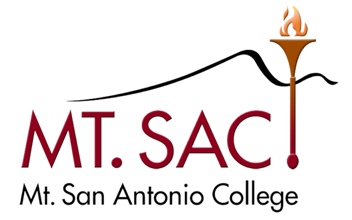 June 11, 2024 Agenda3:30 – 5:00 PMRoom 4-2440Malcolm Rickard, Co-ChairMadelyn Arballo, VP, School of Continuing EdGeorge Bradshaw, Admission & RecordsMeghan Chen, AVP Instruction Co-Chair DesigneeJamaika Fowler, Articulation OfficerKelly Fowler, VP Instruction Co-ChairHong Guo, LibraryCarol Impara, DL CoordinatorBriseida Ramirez Catalan, School of Continuing Ed FacultyLisa Morales, Academic SenateChristopher Jackson, Outcomes Co-CoordinatorPauline Swartz, Assistant Curriculum Liaison Sylvia Ruano, Dean of Instruction Dianne Rowley, FacultyTania Anders, Academic Senate President
Student Representative, VacantNon-Voting MembersIrene Pinedo, Curriculum Specialist II Lannibeth Calvillo, Curriculum Specialist IILesley Cheng, Curriculum Specialist IGuestsMeeting AgendaOutcomesApproval of Minutes: May 28, 2024Public CommentsAgenda CheckInformationAB 928 Update to existing ADTs – J. FowlerFaculty Senate Update – M. Rickard2024-2025 Catalog Live Acceptance of MinutesDistance Learning CommitteeNoneEducational Design Committee MinutesNoneOutcomes Committee MinutesMay 7, 2024Mapping and Catalog Committee MinutesNoneNew CoursesNew and Substantive Program ChangesNew Stand-alone coursesCourse DisciplinesItems for Discussion or ActionAP 4103 – Work Experience - Compliance with Title 5 Changes – M. RickardAP 4024 -Unit-to-Contact-Hour Relationship - Updating Courses with Activity Hours – M. RickardAB 928 Implementation: Next Steps – M. Rickard & M. ChenReference materials: AB 928 ADT complianceImplementation of Revisions to Associate Degree RegulationsTitle 5 General Education Workgroup – M. RickardAB 1111 Draft Implementation Plan – M. ChenEquity-Minded Curriculum – Inclusive Language – M. RickardProgrammatic Admissions Process – M. ChenOn Hold/Tabled Items2023-24 Meetings3:30-5:00PM2nd & 4th TuesdaysFall 2023September 12 & 26October 10 & 24November 14 & 28December 12 (tentative)Spring 2024March 12 & 26April 9 & 23             May 14 & 28